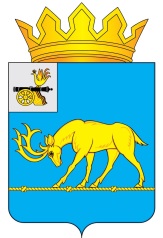 АДМИНИСТРАЦИЯ МУНИЦИПАЛЬНОГО ОБРАЗОВАНИЯ «ТЕМКИНСКИЙ РАЙОН» СМОЛЕНСКОЙ ОБЛАСТИПОСТАНОВЛЕНИЕот  04.09.2019 № 325                                                                          с. ТемкиноО        внесении         изменений   в муниципальную            программу «Доступная      среда»      на     2018-2020 годы в муниципальном образовании «Темкинский район»Смоленской областиВ соответствии  со статьей 179 Бюджетного кодекса Российской Федерации, постановлением Администрации муниципального образования «Темкинский район» Смоленской области  от 23.01.2013 года № 36 «Об утверждении Порядка формирования, разработки и оценки эффективности  реализации ведомственных целевых и муниципальных  программ Администрации муниципального образования «Темкинский район» Смоленской области», на основании решения Темкинского районного Совета депутатов от 22.03.2019 года № 23, в целях обеспечения безбарьерной среды жизнедеятельности для инвалидов и других маломобильных групп населения, проживающих в Темкинском районе, Администрация муниципального образования «Темкинский район» Смоленской области  п о с т а н о в л я е т: 1. Внести в муниципальную программу  «Доступная среда» на 2018-2020 годы (далее - Программа), утвержденную постановлением Администрации муниципального образования «Темкинский район» Смоленской области от 31.01.2018 года № 58  следующие изменения:1.1. В паспорте муниципальной Программы позицию «Источники и объемы финансирования Программы» изложить в следующей редакции:««1.2.  Раздел 4 Программы «Ресурсное обеспечение Программы» изложить в следующей редакции:«Мероприятия Программы реализуются за счет средств местного бюджета.Общий объем финансирования Программы   составляет: 2106,7 тыс. рублей, в том числе по годам:2018 г. -  97,8 тыс. руб.2019 г. - 1 708, 9 тыс. руб.2020 г. - 300,0 тыс. руб.Объемы финансирования мероприятий Программы ежегодно подлежат уточнению в установленном порядке при формировании бюджета муниципального района на соответствующий год».1.3. Приложение к муниципальной Программе «Перечень мероприятий муниципальной программы «Доступная среда» на 2018-2020 годы» изложить в новой редакции, согласно приложению.2. Настоящее постановление разместить на официальном сайте Администрации  муниципального образования «Темкинский район» Смоленской области в информационно – телекоммуникационной сети «Интернет».3. Контроль за исполнением настоящего постановления возложить на заместителя Главы муниципального образования «Темкинский район» Смоленской области О.В. Григорьеву.Глава муниципального образования«Темкинский район» Смоленской области                                                    С.А. Гуляев Объемы и источники финансирования программыИсточником финансирования мероприятий программы является местный бюджет:Всего- 2106,7 тыс. руб., в т.ч.2018 г. -  97,8 тыс. руб.2019 г. – 1 708, 9 тыс. руб.2020 г. – 300,0 тыс. руб.Отп. 1 экз. – в делоИсп. Карнилова М.А.тел. 2-17-5604.09.2019 г.Визы:  А.М. Муравьев О.В. Григорьева  Н.Л. Колосова           А.А. ЕремичРазослать:                 прокуратура               райсовет               отдел по образованию                финансовое управление